学生手册考试易班题库练习教程电脑端打开易班首页，登陆后点击最上方-“我的”-“题库”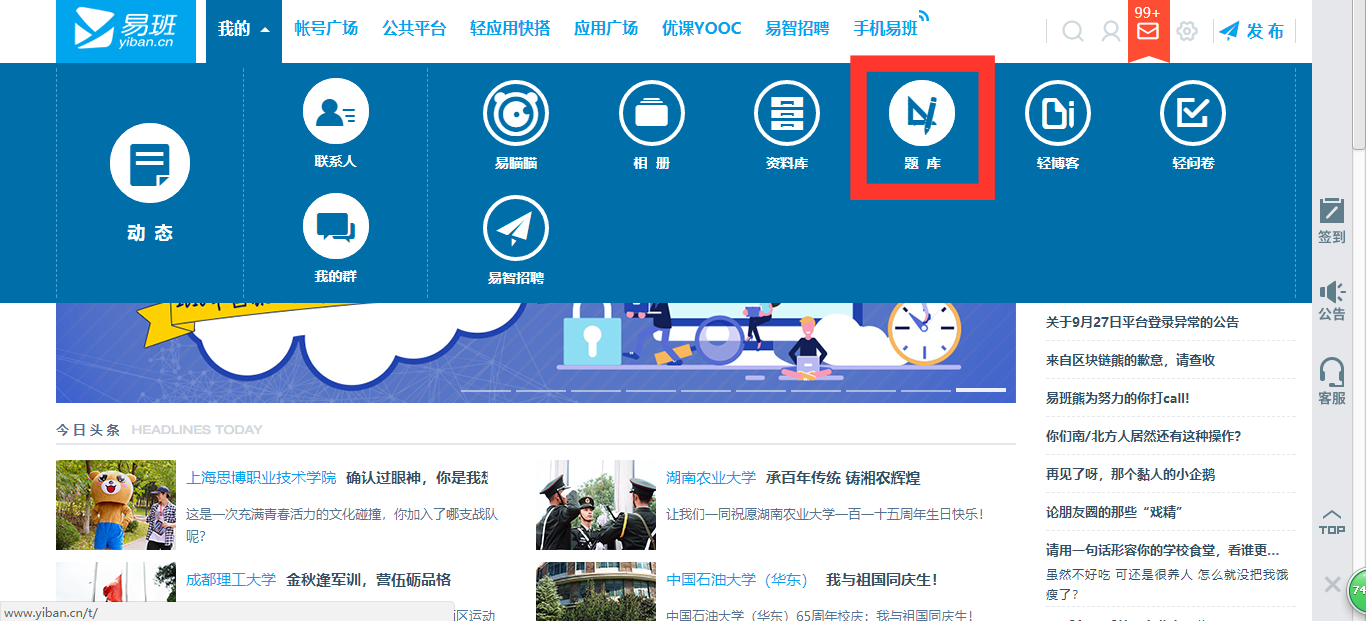 找到“入学教育”-“2018《学生手册》练习”进行练习。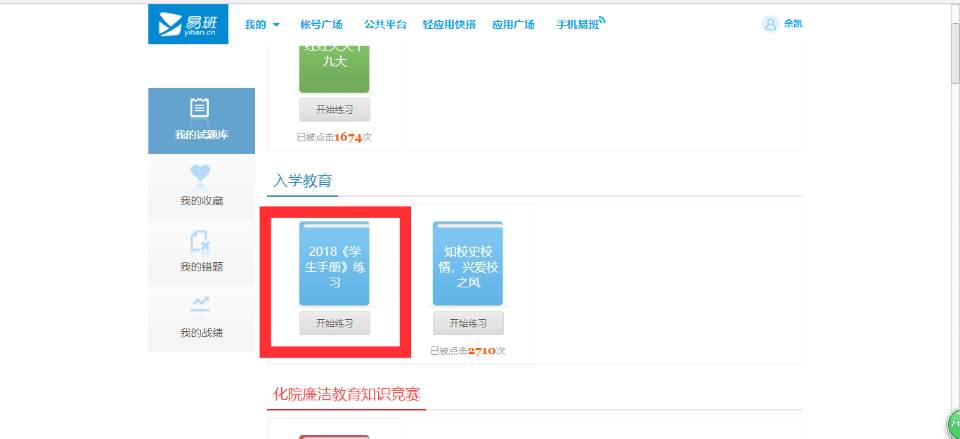 手机端点击易班首页应用栏中的“题库”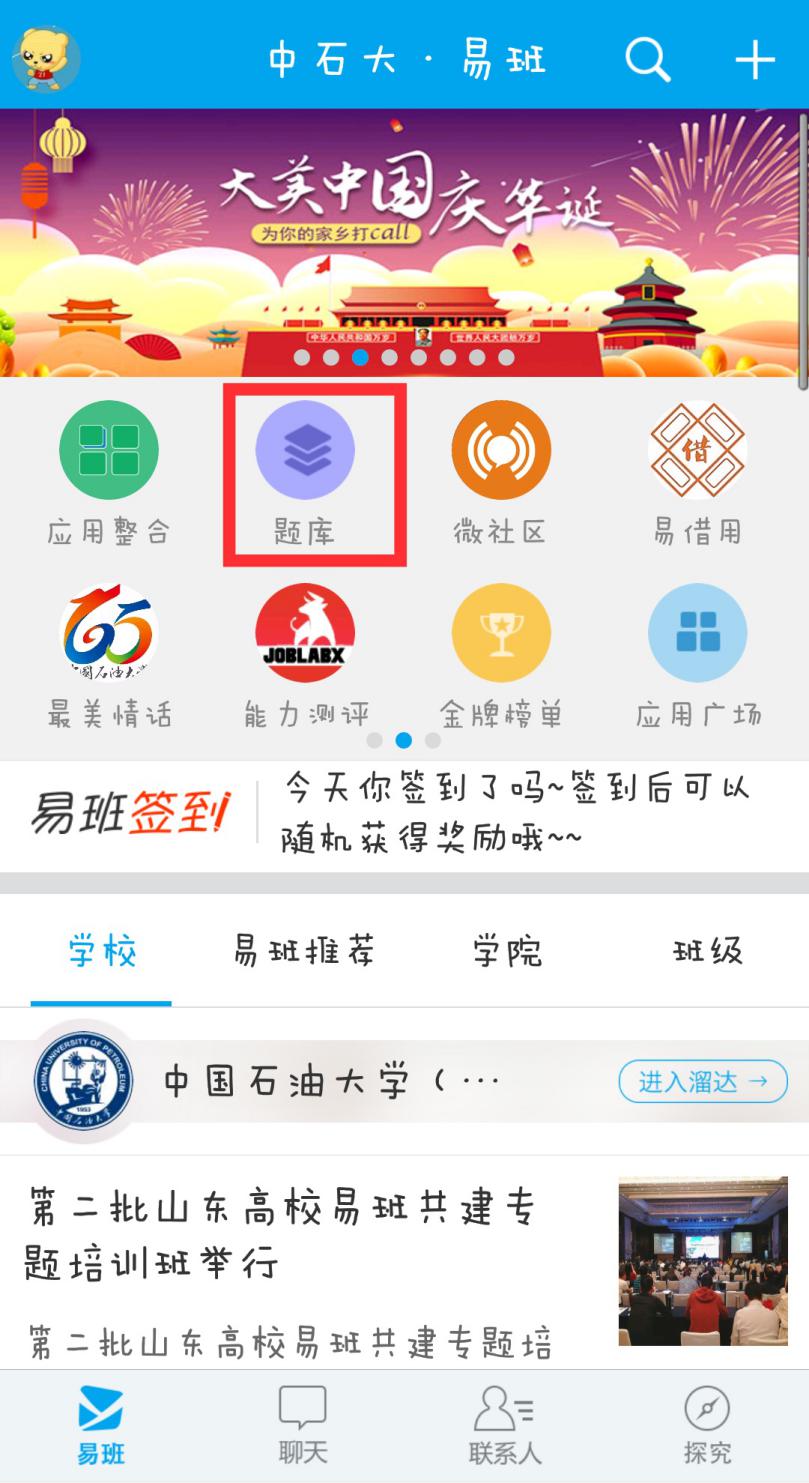 找到入学教育-学生手册进行练习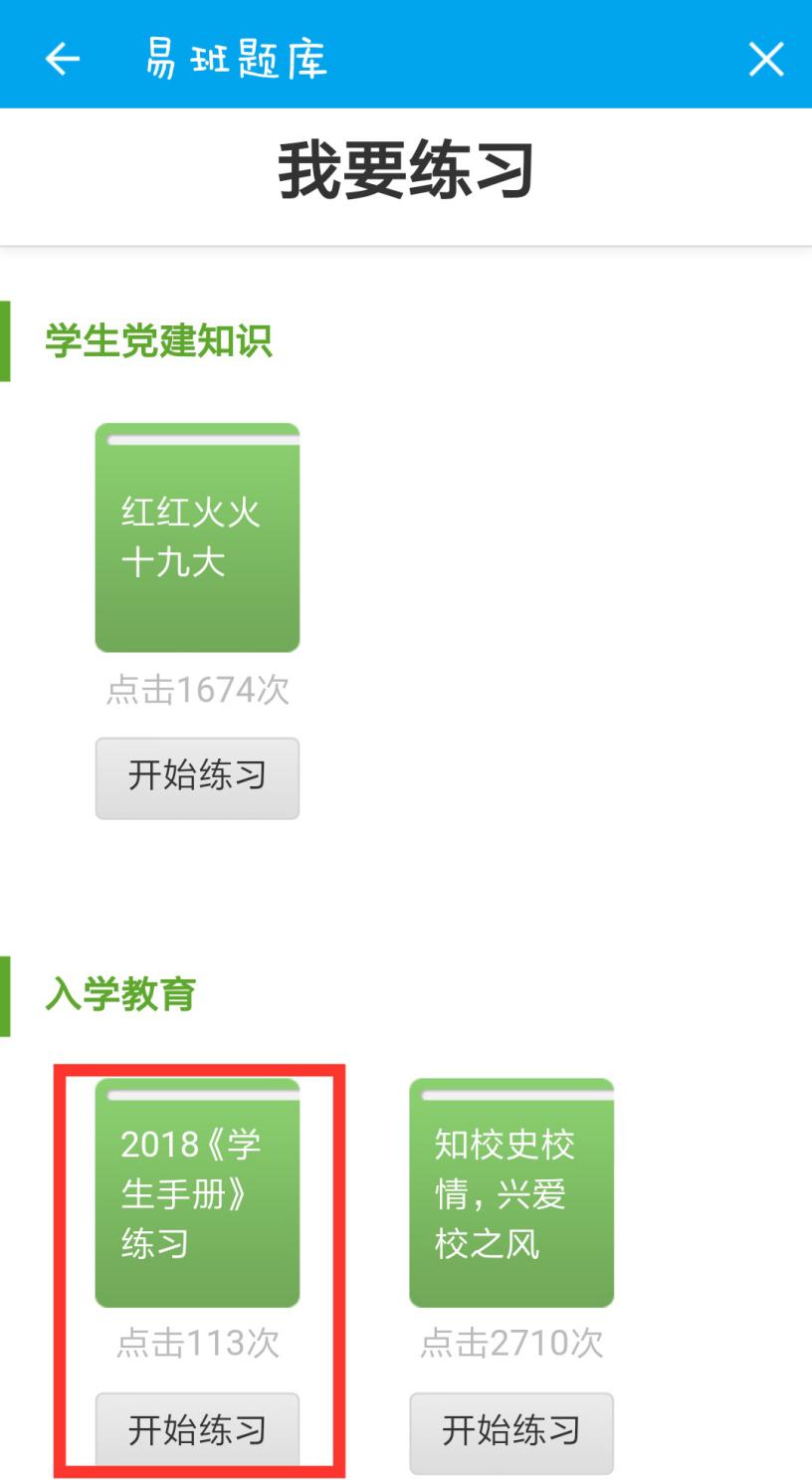 